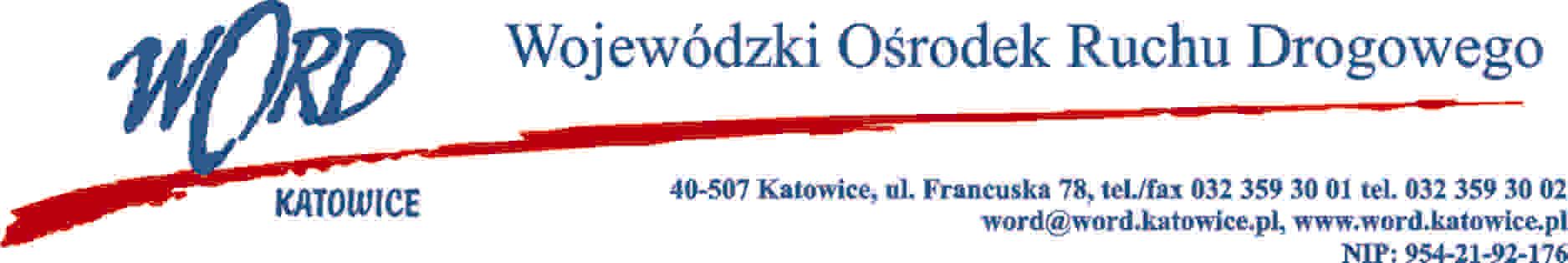 Katowice, dnia 20.02.2023 r. AT-ZP.262.3.15.2023.ŁŻInformacja z otwarcia ofert W związku z otwarciem ofert dot. postępowania o udzielenie zamówienia publicznego pn.: „Dostawa sprzętu IT oraz oprogramowania dla Wojewódzkiego Ośrodka Ruchu Drogowego w Katowicach – etap  I”, które miało miejsce 20.02.2023  r. o godz. 10:30, w oparciu o art. 222 ust. 5 ustawy z 11 września 2019 r. Prawo zamówień publicznych (Dz. U. z 2022 r., poz. 1710 ze zm.), Zamawiający przekazuje następujące informacje:W przedmiotowym postępowaniu ofertę złożył Wykonawca: W oryginale podpis:Krzysztof Przybylski – DyrektorLp.Nazwa i adres firmyCzęść ICzęść ICzęść ICzęść IICzęść IILp.Nazwa i adres firmyŁączna cena brutto A(X)Czas dostawy zamówienia B(X)Okres gwarancji C(X)Łączna cena brutto A(X)Długość okresu wsparcia B(X)1.JDA ul. Magnoliowa 8 55- 330 Księginice NIP:  616140634811808,06do 3 dni kalendarzowych36 miesięcy2.Grupa E Sp. z o.o.Ul. Piwna 32 43-100 Tychy NIP: 646292607711522,64do 3 dni kalendarzowych60 miesięcy3.Cezar Cezary Machnio i Piotr Gębka sp. z o.o. ul. Wolność 8lok 4 26-600 Radom nip: 948252850712423,00do 3 dni kalendarzowych60 miesięcy4.Syriana Joanna Fischer Ul. Porębskiego 28/17 80-180 Gdańsk NIP: 585108884210528,80do 3 dni kalendarzowych36 miesięcy5.ITBIOTIC SP. Z O.O Ul. Kolista 25/203 40-486 Katowice, NIP: 954282568724090,1736 miesięcy6.AF SEKO sp. z o.o.Ul. Bogusławskiego 17 43-300 Bielsko-Biała NIP: 547004928811542,32do 3 dni kalendarzowych36 miesięcy7.Cbit ul. Bukowiecka 92 03-893 Warszawa NIP:  524251385238991,0036 miesięcy8.VIRTUAL TECHNOLOGIES IT ul. Sokolska 30A/80 40-086 Katowice NIP: 626141306924108,00Od 4 do 8 dni kalendarzowych60 miesięcy9..ZONEO OLEKSIEWICZ SPÓŁKA KOMANDYTOWO-AKCYJNA Ul. Noskowskiego 1 99-300 Kutno NIP: 775266775614521,38do 3 dni kalendarzowych60 miesięcy10.Compro Jolanta Olszewska ul. Kotarbińskiego 19 41-400 Mysłowice NIP: 634167970511931,00do 3 dni kalendarzowych60 miesięcy